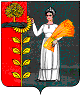 Администрация сельского поселения Верхнематренский сельсовет Добринского муниципального района Липецкой областиРоссийской ФедерацииПОСТАНОВЛЕНИЕ21.03.2024 г.                            с. Верхняя Матренка                        № 11об определении территории муниципального образования, на которой предлагается реализовывать инициативный проект      Рассмотрев ходатайство инициативной группы граждан  «Об определении территории муниципального образования, на которой предлагается реализовывать инициативный проект инициативный проект «Обустройство аллей в центральном парке села Верхняя Матренка», руководствуясь Решением Совета депутатов сельского поселения Верхнематренский  сельсовет Добринского муниципального района № 52-рс от 01.10.2021г. «О Порядке определения территории  сельского поселения Верхнематренский сельсовет Добринского муниципального района Липецкой области, предназначенной для реализации инициативных проектов», Уставом сельского поселения Верхнематренский сельсвет, администрация сельского поселения Верхнематренский сельсоветПОСТАНОВЛЯЕТ1. Определить территорию муниципального образования, на которой предлагается реализовывать инициативный проект «Обустройство аллей в центральном парке села Верхняя Матренка» 2. Разместить настоящее постановление на официальном сайте администрации сельского поселения Верхнематренский сельсовет Добринского муниципального района в информационно-телекоммуникационной сети «Интернет».3. Контроль за выполнением настоящего постановления оставляю за собой. 4. Настоящее постановление вступает в силу с момента его подписания.  Глава  администрации                                                   Н.В.Жаворонкова